                                                                   Приложение 3.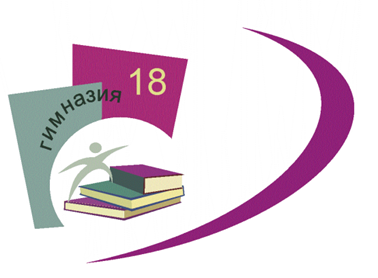  Основной общеобразовательной программы –образовательной программы основного  общего образования МАОУ гимназии  №18, утвержденной приказом МАОУ гимназии № 18                                                                                от 11.01.2021. № 17Рабочая программа воспитания основного общего образования МАОУ гимназия №18 города Нижний Тагил на 2020-2021 учебный годОСОБЕННОСТИ ОРГАНИЗУЕМОГО В ГИМНАЗИИ ВОСПИТАТЕЛЬНОГО ПРОЦЕССАОсобенности организации воспитания в МАОУ гимназия №18Исходя из того, что в подростковом возрасте ведущей становится деятельность межличностного общения, приоритетное значение в развитии личности становится развитие позитивного отношения в системах «ученик-ученик», «ученик-учитель», «ученик-родитель» «ученик – социум». В этом смысле на уровне основной школы важно «научить продуктивному сотрудничеству».В системе воспитания отношения с учениками строятся таким образом, чтобы дать обучающимся новые стимулы, лежащие в самом учении, вовлечь их в совместный труд и творческое взаимодействие учителя и учащихся, направленные на освоение учебных предметов. Учение без принуждения (т.е. исключение из методов воспитания принуждения) — одно из центр положений педагогики сотрудничества. На уровне основного общего образования начинается осознанная совместная деятельность по развитию и формированию таких качеств, которые входят в модель 4 К:Коммуникация;Кооперация;Креативность;Критическое мышление.В настоящее время на уровне основного общего образования в МАОУ гимназия №18 обучается 23 класса, средняя наполняемость 27 человек.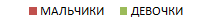 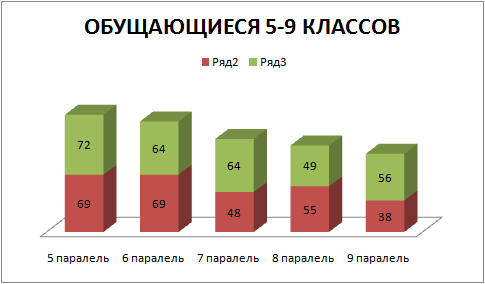 Все классные руководители аттестованы по должности учитель. Для реализации программы воспитания привлекаются учителя предметники, педагоги-психологи, педагог-библиотекарь, педагог-организатор, педагоги дополнительного образования. Гимназия №18 полностью укомплектована кадрами, имеющими высокую квалификацию, способными к инновационной профессиональной деятельности.Таблица 1Кадровое обеспечение реализации основной образовательной программы основного общего образованияДля обеспечения гармоничного личностного развития обучающихся   мы заключили необходимые договоры:Таблица 2Социальные партнерыСемьи гимназистов принимают активное участие в воспитательном процессе. Их социально-экономический и образовательный статус накладывает отпечаток на воспитательный процесс.Диаграммы 1, 2Портрет семьи обучающегося на уровне основного общего образования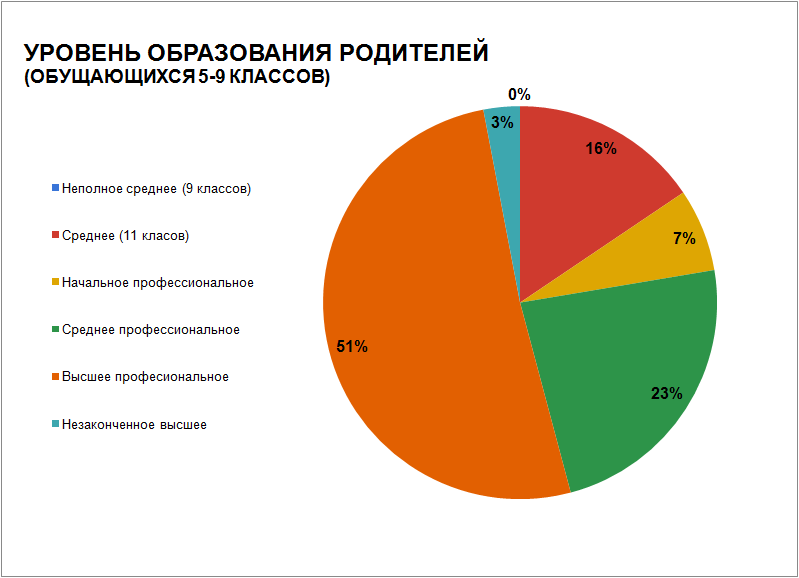 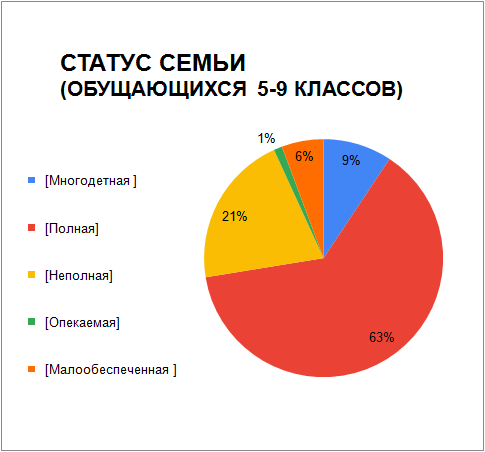 Исходя из специфики семьи как фактора развития и воспитания личности ребенка (его позитивных и негативных сторон), должна быть выстроена система принципов семейного воспитания, которую классный руководитель активно проводит в воспитательной работе с родителями: дети должны расти и воспитываться в атмосфере доброжелательности, любви и счастья; родители должны понять и принять своего ребенка таким, каков он есть, и способствовать развитию в нем лучшего; воспитательные воздействия должны строиться с учетом возрастных, половых и индивидуальных особенностей; диалектическое единство искреннего, глубокого уважения к личности и высокой требовательности к ней должно быть положено в основу системы семейного воспитания; личность самих родителей - идеальная модель для подражания детей; воспитание должно строиться с опорой на положительное в растущем человеке;Эти принципы могут быть расширены, дополнены, видоизменены... И пронизаны гуманистической идеей о наивысшей ценности ребенка. В реализации данной программы нужно предусмотреть участи своих воспитанников в различных делах гимназии и класса, но в то же время избрать в качестве приоритетного-существенное влияние на	развитие личности	обучающихся и формирование неповторимой индивидуальности классного коллектива.Наличие индивидуальной работы с учащимися связано с заботой о детях, с созданием благоприятной сферы для формирования личности и индивидуальности каждого ребенка, с поиском наиболее эффективных приемов и методов воспитательного воздействия на каждого воспитанника, и желаемый результат можно достичь только последовательностью и согласованностью целенаправленных действий.  Важнейшим условием самореализации личности выступает самоопределение на основе самопознания и ценностно-смысловой ориентации в жизненных целях. Перефразируя известное положение о том, что задача школьного обучения –подготовка молодого человека к жизни, можно сказать, что приоритетной задачей школы является формирование готовности личности к самоопределению, но для этого он должен реализовать, воплотить то своеобразное, что в нем заложено, персонифицироваться.Ключевой задачей самоопределения является формирование гражданской идентичности, представляющей осознание личностью своей принадлежностью к сообществу граждан определенного государства на общекультурной основе, имеющая определенный личностный смысл (А.Г.Асмолов, 2007).  Структура гражданской идентичности включает следующие компоненты:-когнитивный (знание о принадлежности к данной социальной общности), -ценностно-смысловой (позитивное, негативное или амбивалентное отношение к принадлежности) -эмоциональный (принятие или непринятие своей принадлежности), -деятельностный–реализация гражданской позиции в общении и деятельности;гражданская активность, участие в социальной деятельности, имеющей общественную значимость. Президент РФ В.В. Путин говорит: «Поддержка семьи, её ценностей –это всегда обращение к будущему, к поколениям, которым предстоит жить в эпоху колоссальных технологических и общественных изменений, определять судьбу России в XXI веке. И чтобы уже сейчас они могли участвовать в создании этого будущего и в полной мере раскрыли свой потенциал, мы должны сформировать для них все условия, и прежде всего речь идёт о том, чтобы каждый ребёнок, где бы он ни жил, мог получить хорошее образование». Для реализации программы воспитания в гимназии созданы материально-технические и информционно-методические условия. Модель формирования гражданской идентичности на уровне классного коллектива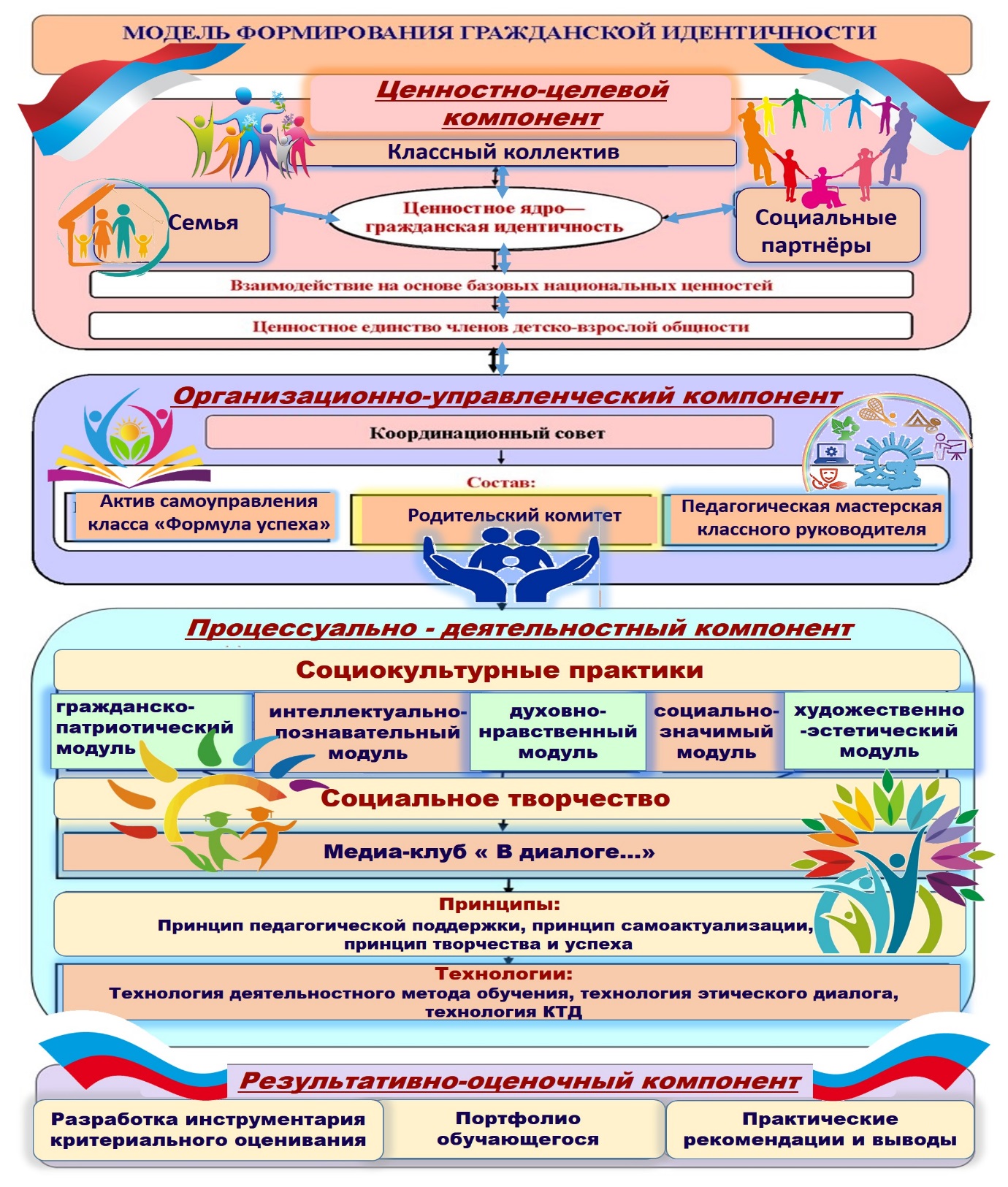 Контингент обучающихсяПри организации воспитательной работы необходимо учитывать психолого-педагогические особенности развития детей 11–15 лет, связанных:с переходом от учебных действий, характерных для начальной школы и осуществляемых только совместно с классом как учебной общностью и под руководством учителя, от способности только осуществлять принятие заданной педагогом и осмысленной цели к овладению этой учебной деятельностью на уровне основной школы в единстве мотивационно-смыслового и операционно-технического компонентов, становление которой осуществляется в форме учебного исследования, к новой внутренней позиции обучающегося – направленности на самостоятельный познавательный поиск, постановку учебных целей, освоение и самостоятельное осуществление контрольных и оценочных действий, инициативу в организации учебного сотрудничества;с осуществлением на каждом возрастном уровне (11–13 и 13–15 лет), благодаря развитию рефлексии общих способов действий и возможностей их переноса в различные учебно-предметные области, качественного преобразования учебных действий: моделирования, контроля, оценки и перехода от самостоятельной постановки обучающимися новых учебных задач к развитию способности проектирования собственной учебной деятельности и построению жизненных планов во временнóй перспективе;с формированием у обучающегося научного типа мышления, который ориентирует его на общекультурные образцы, нормы, эталоны и закономерности взаимодействия с окружающим миром;с овладением коммуникативными средствами и способами организации кооперации и сотрудничества, развитием учебного сотрудничества, реализуемого в отношениях обучающихся с учителем и сверстниками;с изменением формы организации учебной деятельности и учебного сотрудничества от классно-урочной к лабораторно-семинарской и лекционно-лабораторной исследовательской.Переход обучающегося в основную школу совпадает с первым этапом подросткового развития - переходом к кризису младшего подросткового возраста (11–13 лет, 5–7 классы), характеризующимся началом перехода от детства к взрослости, при котором центральным и специфическим новообразованием в личности подростка является возникновение и развитие самосознания – представления о том, что он уже не ребенок, т. е. чувства взрослости, а также внутренней переориентацией подростка с правил и ограничений, связанных с моралью послушания, на нормы поведения взрослых.Второй этап подросткового развития (14–15 лет, 8–9 классы), характеризуется:бурным, скачкообразным характером развития, т. е. происходящими за сравнительно короткий срок многочисленными качественными изменениями прежних особенностей, интересов и отношений ребенка, появлением у подростка значительных субъективных трудностей и переживаний;стремлением подростка к общению и совместной деятельности со сверстниками;особой чувствительностью к морально-этическому «кодексу товарищества», в котором заданы важнейшие нормы социального поведения взрослого мира;обостренной, в связи с возникновением чувства взрослости, восприимчивостью к усвоению норм, ценностей и способов поведения, которые существуют в мире взрослых и в их отношениях, порождающей интенсивное формирование нравственных понятий и убеждений, выработку принципов, моральное развитие личности; т.е. моральным развитием личности;сложными поведенческими проявлениями, вызванными противоречием между потребностью подростков в признании их взрослыми со стороны окружающих и собственной неуверенностью в этом, проявляющимися в разных формах непослушания, сопротивления и протеста;изменением социальной ситуации развития: ростом информационных перегрузок, характером социальных взаимодействий, способами получения информации (СМИ, телевидение, Интернет).Учет особенностей подросткового возраста, успешность и своевременность формирования новообразований познавательной сферы, качеств и свойств личности связывается с активной позицией учителя, а также с адекватностью построения образовательного процесса и выбором условий и методик обучения.Численность обучающихся основной школы стабильно высокая.Таблица 3Численность учащихся по образовательной программе основного общего образованияРасположение МАОУ гимназии №18, статусМАОУ гимназия №18 расположена в центральной части города Н.Тагил, по адресу ул. Газетная 27. Имеет высокий образовательный статусС 2019 года МАОУ гимназия №18 является соисполнителем федерального инновационного проекта «Механизмы сохранения лидирующих позиций РФ в области качества математического образования (Инновационно-методическая сеть «Учусь учиться»)» федеральной инновационной площадки Негосударственного образовательного учреждения дополнительного профессионального образования «Институт системно-деятельностной педагоги» (Научный руководитель Л.Г.Петерсон) В 2020 году МАОУ гимназия №18 получила статус региональной инновационной площадки по теме: «Развитие созидательного потенциала обучающегося на основе механизма рефлексивной самоорганизации в условиях личностно-развивающей среды гимназии».МАОУ гимназия №18 сотрудничает с Общероссийской Общественной Организации «Малая Академия Наук «ИНТЕЛЛЕКТ БУДУЩЕГО», которая ежегодно составляет рейтинги ОО.В общем рейтинге МАОУ гимназия №18 занимает 3 место среди ОО г. Нижний Тагил.В рейтинге проекта «Интеллект-экспресс», гимназия в Свердловской области удерживает лидирующие позиции - 1 местоВ рейтинге проектных и исследовательских работ МАОУ гимназия №18 занимает вгороде -1 местов области - 2 местоПринципы воспитательной работыПроцесс воспитания в образовательной организации основывается на следующих принципах взаимодействия педагогических работников  и обучающихся:неукоснительное соблюдение законности и прав семьи и обучающегося, соблюдения конфиденциальности информации об обучающемся и семье, приоритета безопасности обучающегося при нахождении в образовательной организации;ориентир на создание в образовательной организации психологически комфортной среды для каждого обучающегося и взрослого, без которой невозможно конструктивное взаимодействие обучающихся и педагогических работников; реализация процесса воспитания главным образом через создание в школе детско-взрослых общностей, которые бы объединяли обучающихся и педагогических работников яркими и содержательными событиями, общими позитивными эмоциями и доверительными отношениями друг к другу;организация основных совместных дел обучающихся и педагогических работников как предмета совместной заботы и взрослых, и обучающихся;системность, целесообразность и нешаблонность воспитания как условия его эффективности.                          Традиции МАОУ гимназия №18           Традиции гимназии  оказывают большое положительное влияние на воспитание в гимназистах общечеловеческих норм поведения. Они влияют на формирование таких черт характера обучающихся, как ответственность, обязательность, организованность, честность, а также воспитывает чувства сопереживания, уважения к окружающим людям, они делают жизнь детского коллектива более интересной и разнообразной. Итак, воспитательная работа в нашей гимназии строится на уже сложившихся традициях, большинство традиционных коллективных творческих дел интересны гимназистам.                                                                                                                     Схема 1                               Календарь традиций и событий гимназии                                                                                                                                       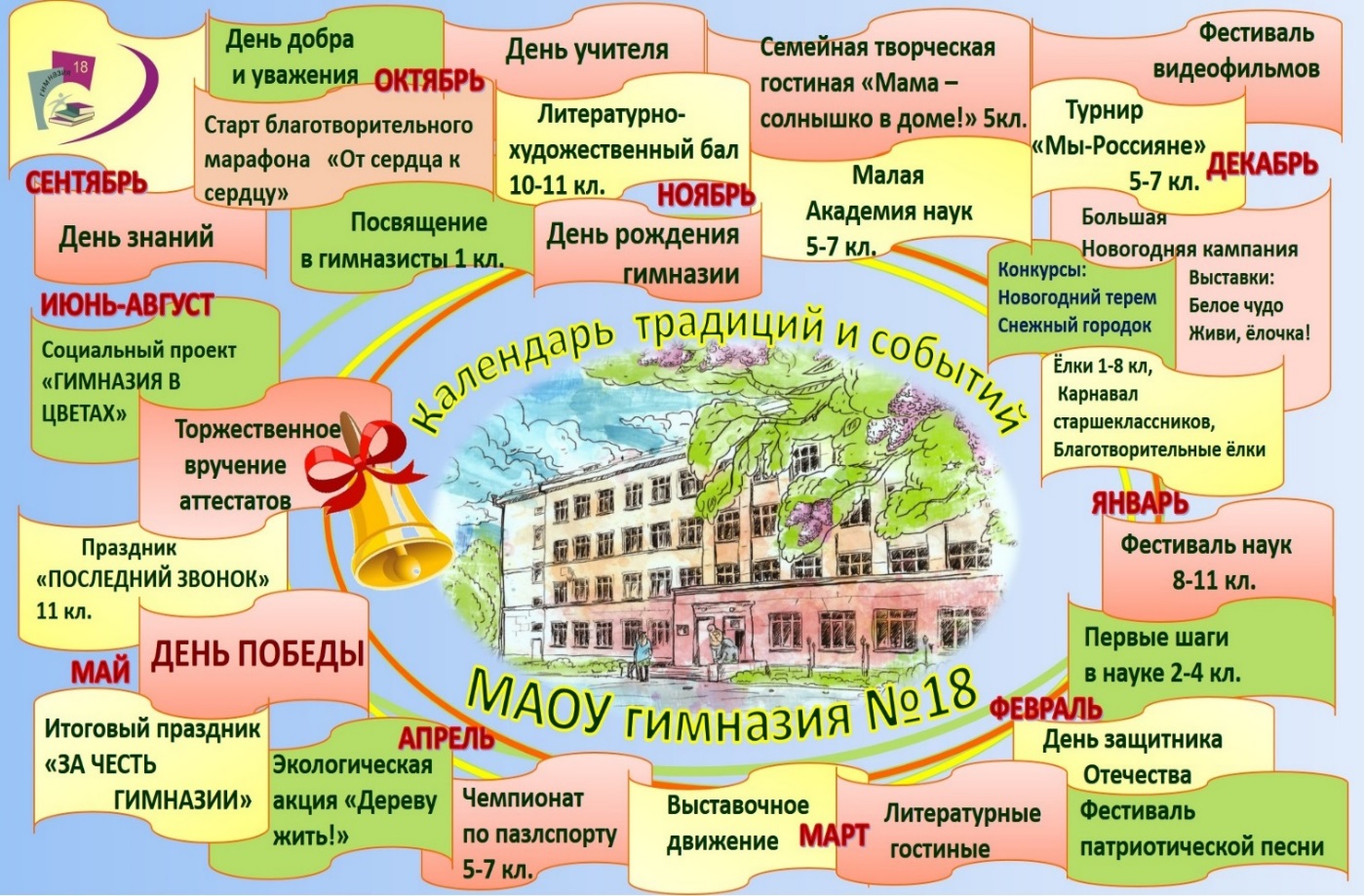             Классные руководители проводят все мероприятия в соответствии с возрастом детей своего класса, относятся к подготовке их ответственно, проявляя творчество и фантазию. Такая работа объединяет детско- взрослый коллектив и помогает решить поставленные классным руководителем и школой воспитательные задачи. Конечно, необходимо учитывать современные изменения в образе жизни, мировоззрении обучающихся и их родителей, поэтому какие-то традиции будут уходить, а новые появляться, но они обязательно должны соответствовать духу гимназии, и помогать в воспитании подрастающих поколений.День знанийМарафон здоровьяДень добра и уваженияПосвящение в гимназисты«Благотворительный марафон «ОТ СЕРДЦА К СЕРДЦУ!»День учителяДень рождения гимназииСемейная творческая гостиная «Мама – солнышко в доме!»Малая Академия наук 5-7 кл.Фестиваль видеофильмовТурнир «Мы-Россияне»Большая новогодняя кампания Фестиваль наук 8-9 кл.День защитника ОтечестваЛитературные гостиныеВыставочное движениеЧемпионат по пазлспортуЭкологическая акция «Дереву жить!»ДЕНЬ ПОБЕДЫИтоговый праздник «ЗА ЧЕСТЬ ГИМНАЗИИ» Торжественная линейка  «ПОСЛЕДНИЙ ЗВОНОК» 9 кл.Торжественное вручение аттестатовСоциальный проект «ГИМНАЗИЯ В ЦВЕТАХ»              Общешкольные традиции способствуют сплочению классных коллективов, исключают разобщенность учащихся разных классов, а также воспитывают чувство гордости за гимназию, свой классный коллектив, веру в его силы, уважение к общественному мнению. В нашей гимназии накоплено много очень полезных и добрых традиций, в том числе возникших очень давно и не теряющих актуальность до настоящего времени.2. ЦЕЛЬ И ЗАДАЧИ ВОСПИТАНИЯСовременный национальный воспитательный идеал — это высоконравственный, творческий, компетентный гражданин России, принимающий судьбу Отечества как свою личную, осознающий ответственность за настоящее и будущее своей страны, укоренённый в духовных и культурных традициях многонационального народа Российской Федерации. Исходя из этого воспитательного идеала, а также основываясь на базовых для нашего общества ценностях (таких как семья, труд, отечество, природа, мир, знания, культура, здоровье, человек) формулируется общая цель воспитания в МАОУ гимназия №18 – личностное развитие обучающихся, проявляющееся:1) в усвоении ими знаний основных норм, которые общество выработало на основе этих ценностей (то есть, в усвоении ими социально значимых знаний); 2) в развитии их позитивных отношений к этим общественным ценностям (то есть в развитии их социально значимых отношений);3) в приобретении ими соответствующего этим ценностям опыта поведения, опыта применения сформированных знаний и отношений на практике (то есть в приобретении ими опыта осуществления социально значимых дел).Конкретизация общей цели воспитания применительно к возрастным особенностям школьников позволяет выделить в ней следующие целевые приоритеты, которым необходимо уделять чуть большее внимание на разных уровнях общего образования.В воспитании обучающихся подросткового возраста (уровень основного общего образования) таким приоритетом является создание благоприятных условий для развития социально значимых отношений обучающихся, и, прежде всего, ценностных отношений:к семье как главной опоре в жизни человека и источнику его счастья;к труду как основному способу достижения жизненного благополучия человека, залогу его успешного профессионального самоопределения и ощущения уверенности в завтрашнем дне; к своему отечеству, своей малой и большой Родине как месту, в котором человек вырос и познал первые радости и неудачи, которая завещана ему предками и которую нужно оберегать; к природе как источнику жизни на Земле, основе самого ее существования, нуждающейся в защите и постоянном внимании со стороны человека; к миру как главному принципу человеческого общежития, условию крепкой дружбы, налаживания отношений с коллегами по работе в будущем и создания благоприятного микроклимата в своей собственной семье;к знаниям как интеллектуальному ресурсу, обеспечивающему будущее человека, как результату кропотливого, но увлекательного учебного труда; к культуре как духовному богатству общества и важному условию ощущения человеком полноты проживаемой жизни, которое дают ему чтение, музыка, искусство, театр, творческое самовыражение;к здоровью как залогу долгой и активной жизни человека, его хорошего настроения и оптимистичного взгляда на мир;к окружающим людям как безусловной и абсолютной ценности, как равноправным социальным партнерам, с которыми необходимо выстраивать доброжелательные и взаимоподдерживающие отношения, дающие человеку радость общения и позволяющие избегать чувства одиночества;к самим себе как хозяевам своей судьбы, самоопределяющимся и самореализующимся личностям, отвечающим за свое собственное будущее. Данный ценностный аспект человеческой жизни чрезвычайно важен для личностного развития обучающегося, так как именно ценности во многом определяют его жизненные цели, его поступки, его повседневную жизнь. Выделение данного приоритета в воспитании обучающихся, обучающихся на ступени основного общего образования, связано с особенностями обучающихся подросткового возраста: с их стремлением утвердить себя как личность в системе отношений, свойственных взрослому миру. В этом возрасте особую значимость для обучающихся приобретает становление их собственной жизненной позиции, собственных ценностных ориентаций. Подростковый возраст – наиболее удачный возраст для развития социально значимых отношений обучающихся.3. ВИДЫ, ФОРМЫ И СОДЕРЖАНИЕ ДЕЯТЕЛЬНОСТИ3.1. Инвариантные модулиТаблица 43.2. Вариативные модулиТаблица 54. САМОАНАЛИЗ ВОСПИТАТЕЛЬНОЙ РАБОТЫЛичностное развитие обучающихся 5-9 кл выявляем на основе метода педагогического наблюдения, обобщенных данных педагога-психолога и анализа «Портфолио достижений». Приоритетным в обеспечении воспитательных результатов является создание условий для формирования развития социально значимых отношений обучающихся, и, прежде всего, ценностных отношений.Таблица 6Анализ личностного развития начинается с выявления особенностей сформированной познавательной мотивации. 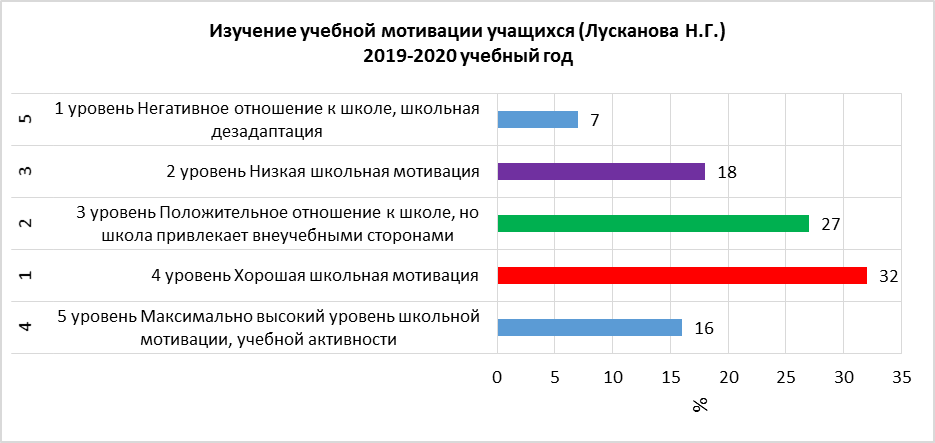 Рис.1На основании представленных данных можно сделать вывод, что у большинства обучающихся (93%) сформирована познавательная мотивация.Анализ сформированных интересов представлен на рисунке 2.Рис.2У большинства опрошенных преобладают интересы в сфере предпринимательства, педагогики и медицины, литературы и сферы искусства.В более обобщенном виде исследования показаны на рисунке 3, доминирующей сферой интересов является область знаний «человек-человек»: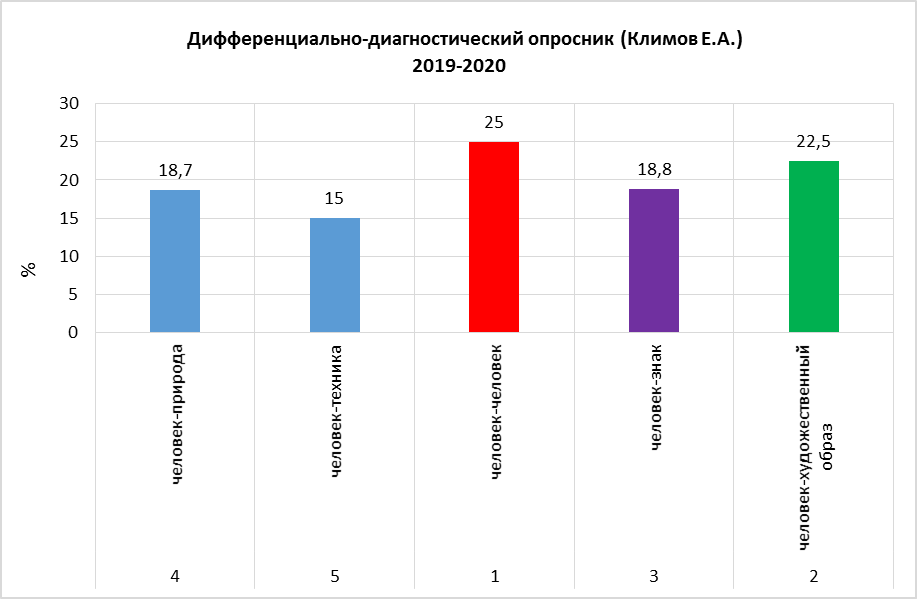 Рис.3.Педагоги –психологи выявили уровень сформированной социальной зрелости (рис.4):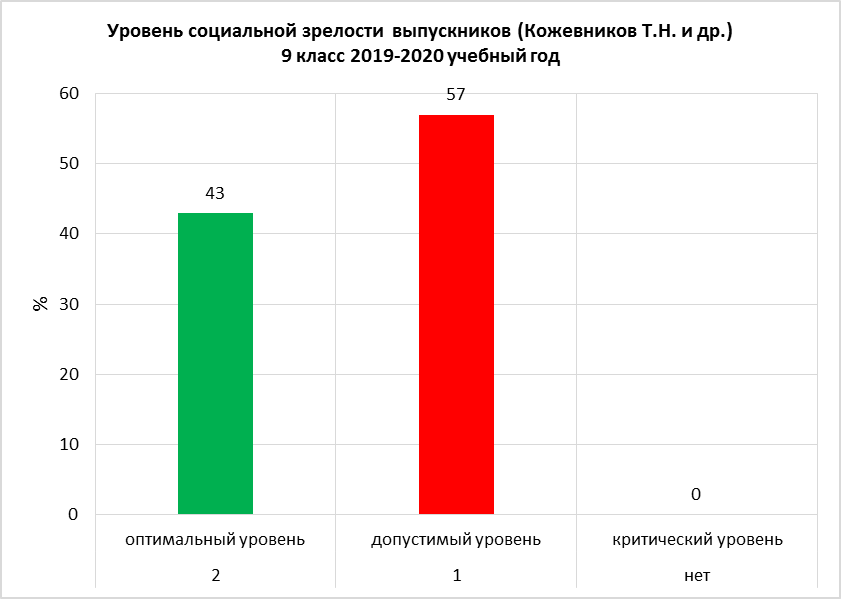 Рис.4Анализ данных показал, что у большинства учащихся 9-х классов (57%) наблюдается допустимый (средний) уровень социальной зрелости, оптимальный уровень (хороший) – у 43% подростков, поэтому все гимназисты выпускных девятых  классов нормально социализированы, и это поможет им в дальнейшем хорошо адаптироваться в обществе. По итогам учебного года в гимназии 24 отличника на уровне основного общего образования.Ежегодно гимназисты принимают участие во Всероссийских проверочных работах (ВПР) – это контрольные работы по различным предметам, проводимые для школьников всей страны с целью выявления уровня сформированности результатов ФГОС, в том числе личностных. Результаты обучающихся МАОУ гимназии №18 всех уровней обучения выше средних показателей по г.Н.Тагилу и Свердловской области, о чем свидетельствуют данные представленные в таблицах ниже. Таблица 7Результаты Всероссийских проверочных работ (математика) Гимназисты активно участвуют в олимпиадах и конкурсах. Таблица 8Призеры и победители в интеллектуальных олимпиадах и конкурсахВ сентябре 2020 года прошел школьный этап ВсОШ, в котором приняли участие гимназисты 5-9 классов, значительная часть из них стала победителями и призерами: 5 класс – 97 человек,6 класс – 92 человека,7 класс – 85 человек,8 класс – 67 человек,9 класс – 70 человек,Обучающиеся гимназии активно участвовали в 2020 году в городской краеведческой игре «Мы живем на Урале». По итогам 2019-2020 года, гимназия заняла 1 место. Таблица 9      Итоги участия в городской краеведческой игре «Мы живем на Урале»Обучающиеся на уровне основного общего образования стали победителями и призерами творческих конкурсов.Таблица 10Достижения учащихся в творческих конкурсах различного уровняВ реализации инвариантных модулей программы воспитания на уровне основного общего образования вовлечены все обучающиеся и их родители (100%).Охват гимназистов  курсами внеурочной деятельности составляет – 100%. Вовлечены в программы дополнительного образования составляет – 80 %В реализации инвариантных модулей программы воспитания на уровне основного общего образования вовлечены все обучающиеся и их родители (100%).Вовлеченность обучающихся в вариативные модули составляет 85% :Таблица 11ДолжностьКоличество работников в ОУ (требуется / имеется) Уровень квалификации работников ОУУровень квалификации работников ОУДолжностьКоличество работников в ОУ (требуется / имеется) Требования к уровню квалификацииФактический уровень квалификацииУчитель48/48Высшее профессиональное образование или среднее профессиональное образование по направлению подготовки «Образование и педагогика» или в области, соответствующей преподаваемому предмету, без предъявления требований к стажу работы либо высшее профессиональное образование или среднее профессиональное образование и дополнительное профессиональное образование по направлению деятельности в образовательном учреждении без предъявления требований к стажу работы.  СоответствуетПедагог-психолог4/4Высшее профессиональное образование или среднее профессиональное образование по направлению подготовки «Педагогика и психология» без предъявления требований кстажу работы либо высшее профессиональное образование или среднее профессиональное образование и дополнительное профессиональное образование по направлению подготовки «Педагогика и психология» без предъявления требований к стажу работы. СоответствуетПедагог-библиотекарь 4/4Высшее профессиональное (педагогическое, библиотечное) образование без предъявления требований к стажу работы.                                                                                                             СоответствуетПедагог- организатор1/1Высшее профессиональное образование или среднее профессиональное образование по направлению подготовки "Образование и педагогика" или в области, соответствующей профилю работы без предъявления требований к стажу работы.СоответствуетПедагог дополнительного образования4/4Высшее профессиональное образование или среднее профессиональное образование в области, соответствующей профилю кружка, секции, студии, клубного и иного детского объединения без предъявления требований к стажу работы либо высшее профессиональное образование или среднее профессиональное образование и дополнительное профессиональное образование по направлению "Образование и педагогика" без предъявления требований к стажу работы.СоответствуетДополнительное образованиеДополнительное образованиеМБУ ДО ГДДЮТДоговор о сотрудничестве №33 от 10.01.2020. Срок действия договора с до 10.01.2021.Дополнительное образованиеДополнительное образованиеМАОУ ДО Гор СЮНДоговор о сотрудничестве 01.09.2018Дополнительное образованиеДополнительное образованиеМБУ ДО ГорСЮТДоговор о сотрудничестве  №12 от 28.08.2019Дополнительное образованиеДополнительное образованиеРоссийское движение школьников (РДШ)Сертификат, подтверждающий статус первичного отделения РДШДополнительное образованиеДополнительное образованиеМБУК «Центральная городская библиотека»Договор на библиотечное обслуживание 09.01.2020 (по 31.12.2020)Дополнительное образованиеДополнительное образованиеМАУК «Нижнетагильская филармония» Договор об оказании услуг по концертному обслуживанию №18/19Л от 01.10. 2019 г.Дополнительное образованиеДополнительное образованиеМБУК «Нижнетагильский музей изобразительных искусств»Договор об оказании услуг №19/18 от 15.10.2018Дополнительное образованиеДополнительное образованиеНижнетагильский музей-заповедник «Горнозаводской Урал»Договор о взаимном сотрудничестве №40 от 01.09.2019Дополнительное образованиеДополнительное образованиеМБУ «Музей памяти воинов»Договор о сотрудничестве от 01.09.2019Социальное партнерство с предприятиями и организациями городаАО «Научно-производственная корпорация «Уралвагонзавод»АО «Научно-производственная корпорация «Уралвагонзавод»Договор №143 от 21.10. 2014Социальное партнерство с предприятиями и организациями городаНижнетагильская епархия Русской православной церквиНижнетагильская епархия Русской православной церквиДоговор о сотрудничестве от 01.09.2019 (бессрочно)Социальное партнерство с предприятиями и организациями городаФилиал Федерального бюджетного учреждения здравоохранения "Центр гигиены и эпидемиологии в Свердловской области в городе Нижний Тагил, Пригородном, Верхнесалдинском районах, городе Нижняя Салда, городе Кировград и Невьянском районе".Филиал Федерального бюджетного учреждения здравоохранения "Центр гигиены и эпидемиологии в Свердловской области в городе Нижний Тагил, Пригородном, Верхнесалдинском районах, городе Нижняя Салда, городе Кировград и Невьянском районе".Соглашение о совместной деятельности от 24.05.2019Социальное партнерство с предприятиями и организациями городаАвтономная не коммерческая организация «Центр развития детей «Друг наук» Автономная не коммерческая организация «Центр развития детей «Друг наук» Договор о сотрудничестве №01 от 18.05.2020201820192020586 учеников567 учеников588 учениковМодулиФормы воспитательной работыУровниКлассное руководствоВыработка совместно с обучающимися законов классаУровень класса (групповой)Классное руководствоИгры и тренинги на сплочение и командообразованияУровень класса (групповой)Классное руководствоПраздники направленные на формирование детско-взрослой общности ( интерактивные программы, познавательные  викторины, игры, конкурсные программы)Уровень класса (групповой)Классное руководствоПоходы совместно с родителямиУровень класса (групповой)Классное руководствоЭкскурсии, обеспечивающие расширение кругозора школьниковУровень класса (групповой)Классное руководствоСистема классных часов по программе внеурочной деятельности «Этика»Уровень класса (групповой)Классное руководствоСистема классных часов «Основы безопасности»Уровень класса (групповой)Классное руководствоИзучение особенностей личностного развития обучающихся классаИндивидуальный уровеньКлассное руководствоРабота с обучающимися класса, направленная на заполнение ими личных портфолио достижений.Индивидуальный уровеньКлассное руководствоПрофилактические беседыИндивидуальный уровеньШкольный урок«Единые уроки» -тематические классные часы, посвящённые важным датам, классные часы в рамках проекта «Школа безопасности»; классные часы по программе курса «Этика»Групповой уровень, общешкольныйКурсы внеурочной деятельности и программы дополнительного образованияДружина юных пожарных (ВУД)	Занимательная математика (ВУД)	Заочная физико-математическая школа (математика) (ВУД)Заочная физико-математическая школа (физика) (ВУД)История родного края (ВУД)	Медиашкола (ВУД)Основы формирования культуры мышления (ВУД)Помоги себе сам (ВУД)	Практика иностранного языка (английский язык) (ВУД)Практика иностранного языка (немецкий язык) (ВУД)Практика иностранного языка (французский язык) (ВУД)Практика по программированию (ВУД)	Робототехника (ВУД)	Сила интеллекта (ВУД)	Художественная обработка древесины (ВУД)	Школа права (ВУД)Этика (ВУД)	Юные инспектора дорожного движения (ВУД)	Юный турист (ВУД)	Групповой уровеньКурсы внеурочной деятельности и программы дополнительного образованияКлуб интеллектуального развития «Сила мысли» (Доп.обр)Мастерская детской анимации (Доп.обр)Театр моды «КУРАЖ» (Доп.обр)Народная культура, (фольклор) (Доп.обр)Азбука творчества (Доп.обр)Развитие вокальных способностей в хоре (Доп.обр)Наше наследие (Доп.обр)Групповой уровеньРабота с родителямиРодительские собранияГрупповой уровеньРабота с родителямиСемейные гостиные Групповой уровеньРабота с родителямиСемейный клуб  «В диалоге…»Групповой уровеньРабота с родителями«Семейная проектная мастерская»Групповой уровеньРабота с родителямиКонсультации педагогов-психологовИндивидуально-групповой уровеньСамоуправлениеСовет гимназистов «Формула успеха»:Групповой уровеньСамоуправлениеЦентр «Инициатива»-отряды волонтёров «ПИК.FM»Групповой уровеньСамоуправлениеЦентр «Творчество»-творческие проекты; мастер-классы, изучение уральских промыслов, выставки, встречи с мастерами промыслов, художниками, скульпторамиГрупповой уровеньСамоуправлениеЦентр «Интеллект» - «ПИК» (интеллектуальный первоклассный клуб)Групповой уровеньСамоуправлениеЦентр «Спорт и здоровье»Групповой уровеньПрофориентацияПроект «Билет в будущее»Индивидуально-групповой уровеньПрофориентацияВыставка «Навигатор поступления»Индивидуально-групповой уровеньПрофориентацияЭкскурсии на предприятия города, ВУЗы областиИндивидуально-групповой уровеньПрофориентацияКлуб «В мире профессий»Индивидуально-групповой уровеньМодулиФормы воспитательной работы	УровеньМОДУЛЬ «Ключевые дела»МОДУЛЬ «Ключевые дела»МОДУЛЬ «Ключевые дела»Олимпиадное движение «Малая Академия наук»Олимпиады, викторины, научно-исследовательские проекты.Общешкольный, индивидуальный, групповой.Краеведческая игра «Мы живём на Урале»Поисково-исследовательская деятельность, творческие гостиные, проектная деятельность, выставки, пленэры,  фотоквесты, экскурсии, фестивали, конкурсы.Общешкольный«Марафон здоровья»Соревнования, дружеские встречи, матчи, турниры, Дни здоровья, походы, экспедиции, встречи со спортсменами, Уроки здоровья, Фестиваль здорового питания.Общешкольный, индивидуальный, групповой. МОДУЛЬ «Звёздная дорога детства» МОДУЛЬ «Звёздная дорога детства» МОДУЛЬ «Звёздная дорога детства»Фестиваль творчества Включает в себя ряд творческих конкурсов:авторская песня, патриотическая песня, конкурс чтецов поэзии и прозы, литературное творчество, сценическое искусство, хореография, эстрадный вокал, конкурс инструменталистов.Общешкольный, индивидуальный, групповой.Выставочное движение «В союзе с красотой»Включает в себя семь традиционных выставок: -«Здравствуй, гимназия!»-фестиваль цветочных композиций;-«Чудеса природы»-поделки из природного материала;-«Милая мама!»- выставка рисунков;-«Чудо ёлочка»-альтернатива живой новогодней ёлочки и новогодние композиции;-«Белое чудо»- поделки выполненные в различной технике из материалов белого цвета.-«Семейный альбом»-фотовыставка;- «В союзе с красотой»- итоговая выставка технического и декоративно-прикладного детского и семейного творчества.Общешкольный, индивидуальный, групповой.МОДУЛЬ «Творческие мастерские»МОДУЛЬ «Творческие мастерские»МОДУЛЬ «Творческие мастерские»Мастерская детской анимацииКультурные практики: экскурсии в музей, экскурсии на природу; изучение уральских промыслов, встречи с уральскими поэтами, писателями, мастерами промыслов, художниками. Организация и проведение пленэров, выставок, мастер-классов, встреч. Проектная деятельность.Индивидуальный, групповой (сменные творческие группы)Мастерская современной и исторической фотографииКультурные практики: экскурсии в музей, экскурсии на природу; изучение объектов и явлений, встречи с уральскими мастерами фотоискусства, фото художниками. Организация и проведение пленэров, выставок, мастер-классов, встреч. Проектная деятельность.Индивидуальный, групповой (сменные творческие группы)Мастерская декоративно-прикладного творчестваКультурные практики: экскурсии в музей; изучение уральских промыслов, встречи с мастерами промыслов, художниками, декораторами, дизайнерами. Организация и проведение пленэров, выставок, мастер-классов, театров моды, творческих встреч. Проектная деятельность.Индивидуальный, групповой (сменные творческие группы)МОДУЛЬ «Детские общественные объединения»МОДУЛЬ «Детские общественные объединения»МОДУЛЬ «Детские общественные объединения»Интеллектуальный клуб «ПИК»Интеллектуальные турниры, викторины, эвристические конкурсы и познавательно-игровые программы «Друг наук».Групповой(сменные группы)Отряд ЮИД «Сигнал»Просветительская, волонтерская деятельность по профилактике детского дорожно-транспортного травматизма, конкурсы, агитбригады, рейдыГрупповойОтряд ДЮП «Огнетушитель»Просветительская, волонтерская деятельность по пожарной безопасности, конкурсы, агитбригады, рейдыГрупповойСовет гимназистов«Формула успеха» Деятельность центров:-«Интеллект»; -«Инициатива»;
-«Творчество»;-«Спорт и здоровье»Групповой(сменные группы)РДШОтряды волонтёровГрупповойШкола вожатых «ПИК.FM» Система волонтёрства и  наставничестваИндивидуальный, групповойМОДУЛЬ «От сердца к сердцу»МОДУЛЬ «От сердца к сердцу»МОДУЛЬ «От сердца к сердцу»Благотворительный марафонСоциальные практики, акции, волонтёрская деятельность. ОбщешкольныйСоциальный проект «Гимназия в цветах»Социальные проекты, социальные практики, благоустройство пришкольной территории.ОбщешкольныйМОДУЛЬ «Наше наследие»МОДУЛЬ «Наше наследие»МОДУЛЬ «Наше наследие»Музей «Школа-госпиталь»Патриотические акции «Письмо ветерану», торжественные мероприятия, митинги, уроки памяти, музейные уроки, встречи с ветеранами.Общешкольный, индивидуальный, групповойМОДУЛЬ «Весёлые каникулы»МОДУЛЬ «Весёлые каникулы»МОДУЛЬ «Весёлые каникулы»Лагерь с дневным пребыванием «Солнышко»Тематические смены, культурные практики.Индивидуальный, групповой.ТуризмЛетний туристический слёт, походы, экспедиции, путешествия Групповой.Отношение % обучающихся % обучающихся % обучающихся Отношение Знания Позитивное отношениеОпыт примененияк семье как главной опоре в жизни человека и источнику его счастья100%100%100%к труду как основному способу достижения жизненного благополучия человека, залогу его успешного профессионального самоопределения и ощущения уверенности в завтрашнем дне 100%100%70%к своему отечеству, своей малой и большой Родине как месту, в котором человек вырос и познал первые радости и неудачи, которая завещана ему предками и которую нужно оберегать 100%100%100%к природе как источнику жизни на Земле, основе самого ее существования, нуждающейся в защите и постоянном внимании со стороны человека 100%100%70%к миру как главному принципу человеческого общежития, условию крепкой дружбы, налаживания отношений с коллегами по работе в будущем и создания благоприятного микроклимата в своей собственной семье100%100%80%к знаниям как интеллектуальному ресурсу, обеспечивающему будущее человека, как результату кропотливого, но увлекательного учебного труда 100%100%100%к культуре как духовному богатству общества и важному условию ощущения человеком полноты проживаемой жизни, которое дают ему чтение, музыка, искусство, театр, творческое самовыражение100%100%90%к здоровью как залогу долгой и активной жизни человека, его хорошего настроения и оптимистичного взгляда на мир100%100%90%к окружающим людям как безусловной и абсолютной ценности, как равноправным социальным партнерам, с которыми необходимо выстраивать доброжелательные и взаимоподдерживающие отношения, дающие человеку радость общения и позволяющие избегать чувства одиночества100%100%100%к самим себе как хозяевам своей судьбы, самоопределяющимся и самореализующимся личностям, отвечающим за свое собственное будущее.100%100%60%Распределение групп баллов в %Распределение групп баллов в %Распределение групп баллов в %Распределение групп баллов в %Распределение групп баллов в %Распределение групп баллов в %Распределение групп баллов в %22344555 класс (по программе 4 класса)5 класс (по программе 4 класса)5 класс (по программе 4 класса)5 класс (по программе 4 класса)5 класс (по программе 4 класса)5 класс (по программе 4 класса)5 класс (по программе 4 класса)5 класс (по программе 4 класса)Свердловская область8,238,2326,2542,9342,9322,5822,58г.Нижний Тагил10,3710,3726,3940,4840,4822,7622,76МАОУ гимназия № 181,711,7112,8238,4638,4647,0147,016 класс (по программе 5 класса)6 класс (по программе 5 класса)6 класс (по программе 5 класса)6 класс (по программе 5 класса)6 класс (по программе 5 класса)6 класс (по программе 5 класса)6 класс (по программе 5 класса)6 класс (по программе 5 класса)Свердловская область32,2232,2233,8923,623,610,2910,29г.Нижний Тагил33,4233,4233,9921,9621,9610,6310,63МАОУ гимназия № 183,923,9237,2531,3731,3727,4527,457 класс (по программе 6 класса)7 класс (по программе 6 класса)7 класс (по программе 6 класса)7 класс (по программе 6 класса)7 класс (по программе 6 класса)7 класс (по программе 6 класса)7 класс (по программе 6 класса)7 класс (по программе 6 класса)Свердловская область40,1740,140,140,117,2817,282,45г.Нижний Тагил43,2539,6839,6839,6815,1815,181,89МАОУ гимназия № 182,956,5256,5256,5230,4330,4310,148 класс (по программе 7 класса)8 класс (по программе 7 класса)8 класс (по программе 7 класса)8 класс (по программе 7 класса)8 класс (по программе 7 класса)8 класс (по программе 7 класса)8 класс (по программе 7 класса)8 класс (по программе 7 класса)Свердловская область17,3617,3650,2125,9325,936,56,5г.Нижний Тагил34,5334,5344,217,1817,184,094,09МАОУ гимназия № 1839,439,442,8914,2114,213,53,59 класс (по программе 8 класса)9 класс (по программе 8 класса)9 класс (по программе 8 класса)9 класс (по программе 8 класса)9 класс (по программе 8 класса)9 класс (по программе 8 класса)9 класс (по программе 8 класса)9 класс (по программе 8 класса)Свердловская область19,2419,2457,9820,9320,931,851,85г.Нижний Тагил38,1638,1649,811,2511,250,790,79МАОУ гимназия № 1845,3745,3746,947,287,280,40,4Название конкурса ОООМеждународный уровеньМеждународный уровеньЦДО «Снейл». Международный конкурс-игра по русскому языку «Ёж»80ЦДО «Снейл». Международный Конкурс-игра по математике «Слон» 4ЦДО «Снейл» Международная олимпиада по физической культуре «Орленок»8Международный конкурс по информатике проект Мега-талант4Международный конкурс по математики «Кенгуру»7Международная олимпиада «Плоды просвещения»11Международный проект «Интеллект-экспресс»24Международный проект  «Мультиурок»9Международный конкурс Мегаталант7Международная интеллектуальная олимпиада для школьников и студентов
"Вокруг света - 2020"2Международный конкурс «История государства Российского»1Олимпиада «Школьная вселенная»9Международная олимпиада «Олимпис»7Международный флэшмоб «Задача дня»54Итого227Всероссийский уровеньВсероссийский уровеньВсероссийская олимпиада МАН «Интеллект – экспресс»35Довузовская олимпиада «Пятерочка»253Всероссийский конкурс «КИТ – компьютеры, информатика, технологии»10Фестиваль «Звездный путь»1Олимпиада «Юные таланты» ПИИУ7НПК «На пути к познанию»1Всероссийская акция «Мы помним, мы гордимся!»1Конкурс проектов «По морям по океанам»1Итого309Региональный уровеньРегиональный уровеньОлимпиада «Старый соболь»20Олимпиада «Соболь»19Олимпиада «Мини-соболек»4Региональный конкурс «Юный переводчик»1Конкурс «Мы-правнуки победы»7Открытая олимпиада  «Юных геологов»1Региональный этап Всероссийского конкурса сочинений «Без срока давности»1Региональный этап  Всероссийского конкурса  «Красота Божьего мира»4Региональный этап Всероссийского конкурса иллюстрированных детских рассказов «Наследие Святого Благоверного князя Александра Невского»3Пятый областной поэтический фестиваль «Щегол»1Областной конкурс детского литературного творчества «Вдохновение»1Региональный  конкурс «Один день по французски», организованный «Французским Альянсом» (при посольстве Франции г. Екатеринбург4Региональный этап Всероссийского конкурса сочинений 2020г4Региональный конкурс «Конституция и мы1Конкурс проектов «Технофест1Региональный этап ОВИО «Наше наследие»7Итого:79Городской уровеньГородской уровеньГородской литературный конкурс «Серебряное пёрышко» 20Конкурс на иностранном языке «В гостях у сказки»1Викторина «Quizz – Please»1Городская интегрированная олимпиада по физике и информатике «Физикон»1Конкурс чтецов «В начале было слово…» 18Муниципальный этап Всероссийского конкурса юных чтецов «Живая классика»3Конкурс компьютерной графики и анимации1Городской открытый конкурс детского литературного творчества «Серая шейка»2Муниципальный  этап Всероссийского конкурса сочинений 2020г5Открытый городской конкурс чтецов на иностранных языках5Муниципальный этап ОПК 2Муниципальный этап ОВИО «Наше наследие»26Итого:85201820192020- Исторический квест «100 лет революции» - 1 место- Конкурс детских художественных работ «Человек и космос» - Гран-при (макет), 3 место (рисунок)- Конкурс-выставка «Покоряя космос» - 2 место, 3 место- Конкурсная игра «Арт-путешествие тагильского трамвая» - 2 место- Конкурс издательских проектов – 2 место- Литературно-краеведческие чтения «Ради жизни на Земле» - Гран-при, 2 место- Конкурс-защита исследовательских проектов «Театральная площадь» – 1 место- Интеллектуальная игра «Музейный вояж» - 1 место-Городской смотр-конкурс макетов- 1 место-Городской конкурс рисунков «Из окна вагона»-1 место-Городская конкурсная  игра  «Гений да Винчи на Урале» -2 местоКонкурс-защита исследовательских проектов «История изобретательства: гидротехнические сооружения и паровые машины»- 3 место-Городской конкурс издательских проектов.Разработка и изготовление настольной краеведческой игры«Восхождение на Лисью гору»-ГРАН-ПРИ -Городской конкурс детских художественных работ «Урал в сказах П.П.Бажова»Номинация «Иллюстрация к произведениям П.П.Бажова»-1 место, 3 местоНоминация «Сценография сцены к произведениям П.П.Бажова»-2 место-Городской  интеллектуальный тур по ВОВ в рамках игры «Мы живём на Урале»-2 место;-Городская выставка детских художественных работ «Сказы Бажова» в рамках игры «Мы живём на Урале»- 1место; 3 –место;-Городской конкурса «Военно-исторический календарь» -1 место и 2 место;Городской конкурс-защита краеведческих проектов в рамках игры «Мы живём на Урале» - 2 местоИтоговое - 2 местоИтоговое - 1 местоИтоговое - 1 местоУровень2017201820192020УровеньКоличество победителей и призеров  различных конкурсовКоличество победителей и призеров  различных конкурсовКоличество победителей и призеров  различных конкурсовКоличество победителей и призеров  различных конкурсовООО310420477316Название модуля% вовлеченных обучающихся «Ключевые дела»100 % «Звёздная дорога детства»100 %«Творческие мастерские»100 % «Детские общественные объединения»50 % «От сердца к сердцу»100 %«Наше наследие»100 % «Весёлые каникулы»40 %Итого 86%